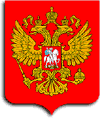 ПРЕЗИДЕНТ РОССИЙСКОЙ ФЕДЕРАЦИИ УКАЗ 
от 15 февраля 2006 г. N 116 О МЕРАХ ПО ПРОТИВОДЕЙСТВИЮ ТЕРРОРИЗМУ (в ред. Указов Президента РФ от 02.08.2006 N 832с, от 04.10.2007 N 1470, от 29.02.2008 N 284, от 08.08.2008 N 1188, от 04.06.2009 N 631, от 10.11.2009 N 1267, от 22.04.2010 N 500, от 08.10.2010 N 1222, от 02.09.2012 N 1258, от 26.06.2013 N 579, от 27.06.2014 N 479) 
    В целях совершенствования государственного управления в области противодействия терроризму постановляю:     1. Образовать Национальный антитеррористический комитет (далее - Комитет). 
    2. Установить, что председателем Национального антитеррористического комитета (далее - председатель Комитета) по должности является директор Федеральной службы безопасности Российской Федерации.     3. Образовать для координации деятельности территориальных органов федеральных органов исполнительной власти, органов исполнительной власти субъектов Российской Федерации и органов местного самоуправления по профилактике терроризма, а также по минимизации и ликвидации последствий его проявлений антитеррористические комиссии в субъектах Российской Федерации. 
    Руководителями антитеррористических комиссий в субъектах Российской Федерации по должности являются высшие должностные лица (руководители высших исполнительных органов государственной власти) субъектов Российской Федерации.     4. Для организации планирования применения сил и средств федеральных органов исполнительной власти и их территориальных органов по борьбе с терроризмом, а также для управления контртеррористическими операциями образовать:     а) в составе Комитета - Федеральный оперативный штаб;     б) оперативные штабы в субъектах Российской Федерации. 
    (в ред. Указа Президента РФ от 02.08.2006 N 832с)    4.1. Возложить функцию по непосредственному руководству специальными силами и средствами по обнаружению и пресечению деятельности террористических организаций и групп, их лидеров и лиц, участвующих в организации и осуществлении террористических актов на территории Северо-Кавказского региона Российской Федерации, на оперативные штабы в субъектах Российской Федерации, на территориях которых дислоцируются указанные силы и средства. 
    Возложить на оперативный штаб в Чеченской Республике дополнительно функцию по организации планирования применения на территории Чеченской Республики выделенных сил и средств Объединенной группировки войск (сил) по проведению контртеррористических операций на территории Северо-Кавказского региона Российской Федерации (далее - Объединенная группировка). 
    Командующему Объединенной группировкой выполнять указания руководителя оперативного штаба в Чеченской Республике при решении возложенных на штаб задач и по заявке руководителя этого штаба выделять необходимые силы и средства, в том числе средства материально-технического обеспечения. По заявкам руководителей оперативных штабов в субъектах Российской Федерации, имеющих общую административную границу с Чеченской Республикой, согласованным с оперативным штабом в Чеченской Республике, выделять силы и средства, необходимые для проведения контртеррористических операций.     Привлечение сил и средств Объединенной группировки к участию в проведении мероприятий по борьбе с терроризмом на территориях субъектов Российской Федерации, находящихся в пределах Южного федерального округа и не имеющих общей административной границы с Чеченской Республикой, осуществлять по решению Федерального оперативного штаба на основании заявки руководителя оперативного штаба в соответствующем субъекте Российской Федерации.
    (в ред. Указа Президента РФ от 10.11.2009 N 1267)    5. Установить, что:     а) решения Федерального оперативного штаба, принятые в соответствии с его компетенцией, обязательны для всех государственных органов, представители которых входят в его состав и в состав оперативных штабов в субъектах Российской Федерации; 
    б) решения оперативных штабов в субъектах Российской Федерации, принятые в соответствии с их компетенцией, обязательны для всех государственных органов, представители которых входят в их состав.     6. Установить, что:     а) руководителя Федерального оперативного штаба назначает председатель Комитета; 
    б) руководителями оперативных штабов в субъектах Российской Федерации по должности являются руководители территориальных органов Федеральной службы безопасности Российской Федерации в соответствующих субъектах Российской Федерации, если председателем Комитета не принято иное решение;     (в ред. Указов Президента РФ от 02.08.2006 N 832с, от 10.11.2009 N 1267)    Подпункт в) - Утратил силу.     (в ред. Указа Президента РФ от 10.11.2009 N 1267)   г) общее руководство деятельностью Объединенной группировки осуществляет Министр внутренних дел Российской Федерации.     (в ред. Указов Президента РФ от 02.08.2006 N 832с, от 10.11.2009 N 1267)    Пункт 7. - Утратил силу.     (в ред. Указа Президента РФ от 02.08.2006 N 832с)    7.1. Министерству внутренних дел Российской Федерации совместно с Министерством обороны Российской Федерации до 15 декабря 2006 г. представить в установленном порядке предложения по реорганизации Объединенной группировки, предусмотрев возможность поэтапного вывода в 2007-2008 годах подразделений внутренних войск Министерства внутренних дел Российской Федерации и Вооруженных Сил Российской Федерации, дислоцированных в Чеченской Республике на временной основе.     (в ред. Указа Президента РФ от 02.08.2006 N 832с)    8. Преобразовать Комиссию по вопросам координации деятельности федеральных органов исполнительной власти в Южном федеральном округе, образованную распоряжением Президента Российской Федерации от 13 сентября 2004 г. N 421-рп, в Комиссию по вопросам улучшения социально-экономического положения в Южном федеральном округе.     Полномочному представителю Президента Российской Федерации в Южном федеральном округе в 2-недельный срок представить на утверждение проекты положения о Комиссии и ее состава. 
    8.1. Преобразовать постоянно действующие группы оперативного управления при антитеррористических комиссиях в субъектах Российской Федерации, находящихся в пределах Южного федерального округа, в группы оперативного управления при оперативных штабах в субъектах Российской Федерации, находящихся в пределах Южного федерального округа. 
    (в ред. Указа Президента РФ от 02.08.2006 N 832с)    9. Установить, что в случае совершения террористического акта на территории муниципального образования первоочередные меры по пресечению данного террористического акта до начала работы названных в пункте 4 настоящего Указа оперативных штабов осуществляет начальник соответствующего подразделения органа федеральной службы безопасности, дислоцированного на данной территории, а при отсутствии такого подразделения - начальник соответствующего органа внутренних дел Российской Федерации.     10. Утвердить прилагаемые:     а) Положение о Национальном антитеррористическом комитете;     Подпункт б) - Утратил силу.    (в ред. Указа Президента РФ от 02.09.2012 N 1258)    в) состав антитеррористической комиссии в субъекте Российской Федерации по должностям; 
    г) состав Федерального оперативного штаба по должностям;     д) состав оперативного штаба в субъекте Российской Федерации по должностям;     (в ред. Указов Президента РФ от 02.08.2006 N 832с, от 10.11.2009 N 1267)    Подпункт е) - Утратил силу.     (в ред. Указа Президента РФ от 10.11.2009 N 1267)    11. Образовать для организационного и материально-технического обеспечения деятельности Комитета, Федерального оперативного штаба и оперативных штабов в субъектах Российской Федерации: 
    а) в составе Федеральной службы безопасности Российской Федерации - аппарат Национального антитеррористического комитета;     б) в органах федеральной службы безопасности - аппараты соответствующих оперативных штабов. 
    12. Установить, что:     а) положение об антитеррористической комиссии в субъекте Российской Федерации и ее регламент утверждаются председателем Комитета;     б) организационное и материально-техническое обеспечение деятельности антитеррористических комиссий в субъектах Российской Федерации осуществляется высшими должностными лицами (руководителями высших исполнительных органов государственной власти) субъектов Российской Федерации.     13. Увеличить штатную численность центрального аппарата:     а) Федеральной службы безопасности Российской Федерации - на 300 единиц;     б) Федеральной службы охраны Российской Федерации - на 7 единиц.     14. Установить, что:     а) структура аппаратов Комитета, Федерального оперативного штаба и оперативных штабов в субъектах Российской Федерации, штатная численность указанных аппаратов и порядок их комплектования определяются директором Федеральной службы безопасности Российской Федерации; 
    б) должности в аппаратах Комитета, Федерального оперативного штаба и оперативных штабов в субъектах Российской Федерации подлежат замещению федеральными государственными служащими, в том числе военнослужащими органов федеральной службы безопасности, а также прикомандированными к Федеральной службе безопасности Российской Федерации военнослужащими и сотрудниками федеральных органов исполнительной власти по согласованию с такими органами.     15. Председателю Комитета, руководителям Федерального оперативного штаба и оперативных штабов в субъектах Российской Федерации в месячный срок утвердить их персональный состав. 
    16. Председателю Комитета:     а) в 2-месячный срок утвердить:     положения о Федеральном оперативном штабе и оперативных штабах в субъектах Российской Федерации; 
    положения об аппаратах Комитета, Федерального оперативного штаба и оперативных штабов в субъектах Российской Федерации, а также их структуру;     б) в 3-месячный срок внести в установленном порядке предложения по совершенствованию управления контртеррористическими операциями на территории Северо-Кавказского региона Российской Федерации;     в) в 4-месячный срок утвердить положение об антитеррористической комиссии в субъекте Российской Федерации и ее регламент.     17. Правительству Российской Федерации:     а) в 2-месячный срок представить предложения по приведению актов Президента Российской Федерации в соответствие с настоящим Указом;     б) в 3-месячный срок решить в установленном порядке финансовые, материально-технические и иные вопросы, связанные с реализацией настоящего Указа;     в) привести свои акты в соответствие с настоящим Указом.     18. Федеральной службе безопасности Российской Федерации в 2-месячный срок представить в установленном порядке предложения:     а) о внесении изменений в Положение о Федеральной службе безопасности Российской Федерации; 
    б) о внесении изменений в перечень воинских должностей, подлежащих замещению высшими офицерами в органах федеральной службы безопасности;     в) об изменении общего количества воинских должностей, подлежащих замещению полковниками (капитанами 1 ранга) в органах федеральной службы безопасности.     19. Признать утратившими силу:     распоряжение Президента Российской Федерации от 13 сентября 2004 г. N 421-рп "Об образовании Комиссии по вопросам координации деятельности федеральных органов исполнительной власти в Южном федеральном округе" (Собрание законодательства Российской Федерации, 2004, N 38, ст. 3792);     распоряжение Президента Российской Федерации от 29 октября 2004 г. N 511-рп "О внесении изменений в состав Комиссии по вопросам координации деятельности федеральных органов исполнительной власти в Южном федеральном округе, утвержденный распоряжением Президента Российской Федерации от 13 сентября 2004 г. N 421-рп" (Собрание законодательства Российской Федерации, 2004, N 44, ст. 4345);     распоряжение Президента Российской Федерации от 18 февраля 2005 г. N 62-рп "О Комиссии по вопросам координации деятельности федеральных органов исполнительной власти в Южном федеральном округе" (Собрание законодательства Российской Федерации, 2005, N 8, ст. 646). 
    20. Настоящий Указ вступает в силу со дня вступления в силу Федерального закона "О противодействии терроризму". Президент Российской Федерации 
В.ПУТИН  
    Москва, Кремль 
    15 февраля 2006 года 
    N 116 
 
 
 УТВЕРЖДЕНО 
Указом Президента 
Российской Федерации 
от 15 февраля 2006 г. N 116 ПОЛОЖЕНИЕ 
О НАЦИОНАЛЬНОМ АНТИТЕРРОРИСТИЧЕСКОМ КОМИТЕТЕ (в ред. Указов Президента РФ от 02.08.2006 N 832с, от 04.10.2007 N 1470) 
    1. Национальный антитеррористический комитет (далее - Комитет) является органом, обеспечивающим координацию деятельности федеральных органов исполнительной власти, органов исполнительной власти субъектов Российской Федерации и органов местного самоуправления по противодействию терроризму, а также осуществляющим подготовку соответствующих предложений Президенту Российской Федерации.     2. Комитет в своей деятельности руководствуется Конституцией Российской Федерации, федеральными конституционными законами, федеральными законами, указами и распоряжениями Президента Российской Федерации, постановлениями и распоряжениями Правительства Российской Федерации, а также настоящим Положением.     3. Комитет осуществляет свою деятельность во взаимодействии с федеральными органами исполнительной власти, антитеррористическими комиссиями в субъектах Российской Федерации, органами исполнительной власти субъектов Российской Федерации, органами местного самоуправления, а также с общественными объединениями и организациями.     4. Основными задачами Комитета являются:     а) подготовка предложений Президенту Российской Федерации по формированию государственной политики в области противодействия терроризму, а также по совершенствованию законодательства Российской Федерации в этой области;     б) координация деятельности по противодействию терроризму федеральных органов исполнительной власти, антитеррористических комиссий в субъектах Российской Федерации, а также организация их взаимодействия с органами исполнительной власти субъектов Российской Федерации, органами местного самоуправления, общественными объединениями и организациями;     в) разработка мер по противодействию терроризму, устранению способствующих ему причин и условий, в том числе мер по обеспечению защищенности потенциальных объектов террористических посягательств; 
    г) участие в международном сотрудничестве в области противодействия терроризму, в том числе в подготовке проектов международных договоров Российской Федерации в этой области; 
    д) подготовка предложений по обеспечению социальной защиты лиц, осуществляющих борьбу с терроризмом и (или) привлекаемых к этой деятельности, а также по социальной реабилитации лиц, пострадавших от террористических актов;     е) решение иных задач, предусмотренных законодательством Российской Федерации, по противодействию терроризму.     5. Для осуществления своих задач Комитет имеет право: 
    а) принимать решения, касающиеся организации, координации, совершенствования и оценки эффективности деятельности федеральных органов исполнительной власти по противодействию терроризму, а также осуществлять контроль за их исполнением;     б) запрашивать и получать в установленном порядке необходимые материалы и информацию от федеральных органов государственной власти, органов государственной власти субъектов Российской Федерации, органов местного самоуправления, общественных объединений, организаций и должностных лиц; 
    в) создавать рабочие органы для изучения вопросов, касающихся противодействия терроризму, а также для подготовки проектов соответствующих решений Комитета;     г) привлекать для участия в работе Комитета должностных лиц и специалистов федеральных органов государственной власти, органов государственной власти субъектов Российской Федерации, органов местного самоуправления, а также представителей общественных объединений и организаций (с их согласия); 
    д) вносить в установленном порядке предложения по вопросам, требующим решения Президента Российской Федерации или Правительства Российской Федерации    6. Руководство деятельностью Комитета осуществляет председатель Национального антитеррористического комитета (далее - председатель Комитета). Решения председателя Комитета оформляются в письменной форме.     Председатель Комитета имеет право поощрять (награждать ценным подарком, в том числе именным, грамотой Национального антитеррористического комитета, нагрудными и лацканными знаками, объявлять благодарность) от имени Комитета физических и юридических лиц, отличившихся в области противодействия терроризму.     Положение о наградах Комитета и их описания утверждаются решением Комитета. 
    Для награждения физических и юридических лиц, отличившихся в области противодействия терроризму, формируются наградной и подарочный фонды.     (в ред. Указа Президента РФ от 04.10.2007 N 1470)    7. Комитет осуществляет свою деятельность на плановой основе в соответствии с регламентом, утверждаемым председателем Комитета.     8. Заседания Комитета проводятся не реже одного раза в два месяца. В случае необходимости по решению председателя Комитета могут проводиться внеочередные заседания Комитета.     9. Присутствие на заседании Комитета его членов обязательно.     Члены Комитета обладают равными правами при обсуждении рассматриваемых на заседании вопросов. 
    Члены Комитета не вправе делегировать свои полномочия иным лицам. В случае невозможности присутствия члена Комитета на заседании он обязан заблаговременно известить об этом председателя Комитета. 
    В случае невозможности присутствия члена Комитета на заседании лицо, исполняющее его обязанности, после согласования с председателем Комитета может присутствовать на его заседании с правом совещательного голоса.     Заседание Комитета считается правомочным, если на нем присутствует более половины его членов. 
    В зависимости от вопросов, рассматриваемых на заседаниях Комитета, к участию в них могут привлекаться иные лица.     10. Решение Комитета оформляется протоколом, который подписывается председателем Комитета. 
    Для реализации решений Комитета могут подготавливаться проекты указов, распоряжений и поручений Президента Российской Федерации, а также проекты постановлений и распоряжений Правительства Российской Федерации, которые представляются на рассмотрение в установленном порядке. 
    В случае если указанные проекты были рассмотрены и одобрены на заседании Комитета, их согласование с органами государственной власти, представители которых присутствовали на заседании, при представлении проектов на рассмотрение в установленном порядке не требуется. 
    Федеральные органы исполнительной власти, представители которых входят в состав Комитета, принимают акты (совместные акты) для реализации решений Комитета.     11. Комитет имеет бланк со своим наименованием и эмблему.     (в ред. Указа Президента РФ от 02.08.2006 N 832с)УТВЕРЖДЕН 
Указом Президента 
Российской Федерации 
от 15 февраля 2006 г. N 116 СОСТАВ 
НАЦИОНАЛЬНОГО АНТИТЕРРОРИСТИЧЕСКОГО КОМИТЕТА ПО ДОЛЖНОСТЯМ (в ред. Указов Президента РФ от 02.08.2006 N 832с, от 04.10.2007 N 1470, от 08.08.2008 N 1188, от 22.04.2010 N 500, от 08.10.2010 N 1222) 
    Директор ФСБ России (председатель Комитета)
    Заместитель Руководителя Администрации Президента Российской Федерации
    (в ред. Указа Президента РФ от 08.08.2008 N 1188)
    Министр внутренних дел Российской Федерации (заместитель председателя Комитета)
    Заместитель директора ФСБ России - руководитель аппарата Национального антитеррористического комитета (заместитель председателя Комитета)
    (в ред. Указа Президента РФ от 02.08.2006 N 832с)
    Заместитель Председателя Совета Федерации Федерального Собрания Российской Федерации (по согласованию)
    Заместитель Председателя Государственной Думы Федерального Собрания Российской Федерации (по согласованию)
    Заместитель Председателя Правительства Российской Федерации - Руководитель Аппарата Правительства Российской Федерации
    (в ред. Указа Президента РФ от 04.10.2007 N 1470)
    Заместитель Председателя Правительства Российской Федерации, координирующий работу федеральных органов исполнительной власти по вопросам выработки и осуществления государственной политики в области развития промышленности (за исключением промышленности оборонного комплекса) и энергетики, государственной политики в области природопользования и охраны окружающей среды, а также по вопросам осуществления экологического, технологического и атомного надзора
    (в ред. Указа Президента РФ от 22.04.2010 N 500)
    Заместитель Председателя Правительства Российской Федерации, полномочный представитель Президента Российской Федерации в Северо-Кавказском федеральном округе
    (в ред. Указа Президента РФ от 08.10.2010 N 1222)
    Министр Российской Федерации по делам гражданской обороны, чрезвычайным ситуациям и ликвидации последствий стихийных бедствий
    Министр иностранных дел Российской Федерации
    Министр здравоохранения и социального развития Российской Федерации
    Министр связи и массовых коммуникаций Российской Федерации
    (в ред. Указа Президента РФ от 08.08.2008 N 1188)
    Министр обороны Российской Федерации
    (в ред. Указа Президента РФ от 08.10.2010 N 1222)
    Министр промышленности и торговли Российской Федерации
    (в ред. Указа Президента РФ от 08.08.2008 N 1188)
    Министр транспорта Российской Федерации
    Абзац 15 - Утратил силу. 
    (в ред. Указа Президента РФ от 22.04.2010 N 500)
    Министр юстиции Российской Федерации
    Директор СВР России
    Директор ФСКН России
    (в ред. Указа Президента РФ от 08.08.2008 N 1188)
    Директор ФСО России
    Руководитель Росфинмониторинга
    Начальник Генерального штаба Вооруженных Сил Российской Федерации - первый заместитель Министра обороны Российской Федерации
    Заместитель Секретаря Совета Безопасности Российской Федерации
 
 
 УТВЕРЖДЕН 
Указом Президента 
Российской Федерации 
от 15 февраля 2006 г. N 116 СОСТАВ 
АНТИТЕРРОРИСТИЧЕСКОЙ КОМИССИИ В СУБЪЕКТЕ РОССИЙСКОЙ ФЕДЕРАЦИИ ПО ДОЛЖНОСТЯМ (в ред. Указов Президента РФ от 02.08.2006 N 832с, от 08.08.2008 N 1188) 
    Высшее должностное лицо (руководитель высшего исполнительного органа государственной власти) субъекта Российской Федерации (председатель комиссии) 
    Начальник территориального органа ФСБ России (заместитель председателя комиссии) 
    Представитель законодательного (представительного) органа государственной власти субъекта Российской Федерации (по согласованию) 
    Начальник территориального органа МВД России 
    Начальник Главного управления МЧС России по субъекту Российской Федерации 
    Начальник территориального органа ФСКН России 
    (в ред. Указа Президента РФ от 08.08.2008 N 1188)
    Начальник Центра специальной связи и информации ФСО России в субъекте Российской Федерации* 
        <*> По решению председателя антитеррористической комиссии в субъекте Российской Федерации в состав комиссии могут включаться иные должностные лица федеральных органов исполнительной власти, территориальных органов федеральных органов исполнительной власти и органов исполнительной власти субъекта Российской Федерации по согласованию с соответствующими органами. 
 
 УТВЕРЖДЕН 
Указом Президента 
Российской Федерации 
от 15 февраля 2006 г. N 116 СОСТАВ 
ФЕДЕРАЛЬНОГО ОПЕРАТИВНОГО ШТАБА ПО ДОЛЖНОСТЯМ (в ред. Указов Президента РФ от 02.08.2006 N 832с, от 04.10.2007 N 1470, от 08.08.2008 N 1188, от 04.06.2009 N 631, от 02.09.2012 N 1258, от 26.06.2013 N 579, от 27.06.2014 N 479) 
    Руководитель штаба 
    Министр внутренних дел Российской Федерации (заместитель руководителя штаба) 
    Заместитель директора ФСБ России - руководитель аппарата Национального антитеррористического комитета (заместитель руководителя штаба) 
    (в ред. Указа Президента РФ от 02.08.2006 N 832с)
    Министр обороны Российской Федерации 
    (в ред. Указа Президента РФ от 04.10.2007 N 1470)
    Министр Российской Федерации по делам гражданской обороны, чрезвычайным ситуациям и ликвидации последствий стихийных бедствий 
    Министр иностранных дел Российской Федерации 
    Директор СВР России 
    Директор ФСКН России 
    (в ред. Указа Президента РФ от 08.08.2008 N 1188)
    Директор ФСО России 
    Директор Росфинмониторинга
    (в ред. Указа Президента РФ от 02.09.2012 N 1258)
    Начальник Генерального штаба Вооруженных Сил Российской Федерации - первый заместитель Министра обороны Российской Федерации 
    (в ред. Указа Президента РФ от 08.08.2008 N 1188)
    Первый заместитель Секретаря Совета Безопасности Российской Федерации
    (в ред. Указа Президента РФ от 02.09.2012 N 1258)
    Первый заместитель Министра внутренних дел Российской Федерации - главнокомандующий внутренними войсками Министерства внутренних дел Российской Федерации
    (в ред. Указа Президента РФ от 27.06.2014 N 479)
    Председатель Следственного комитета Российской Федерации
    (в ред. Указа Президента РФ от 26.06.2013 N 579)
 
 
 УТВЕРЖДЕН 
Указом Президента 
Российской Федерации 
от 15 февраля 2006 г. N 116 СОСТАВ 
ОПЕРАТИВНОГО ШТАБА В СУБЪЕКТЕ РОССИЙСКОЙ ФЕДЕРАЦИИ ПО ДОЛЖНОСТЯМ (в ред. Указов Президента РФ от 02.08.2006 N 832с, от 08.08.2008 N 1188, от 10.11.2009 N 1267) 
    Начальник территориального органа ФСБ России (руководитель штаба) <*> 
    Начальник территориального органа МВД России (заместитель руководителя штаба) 
    Начальник Главного управления МЧС России по субъекту Российской Федерации 
    Представитель Вооруженных Сил Российской Федерации (по согласованию) 
    Начальник территориального органа ФСКН России 
    (в ред. Указа Президента РФ от 08.08.2008 N 1188)
    Начальник Центра специальной связи и информации ФСО России в субъекте Российской Федерации 
    Заместитель высшего должностного лица (руководителя высшего исполнительного органа государственной власти) субъекта Российской Федерации <**> 
        <*> Если председателем Национального антитеррористического комитета не принято иное решение. 
    <**> По решению руководителя оперативного штаба в субъекте Российской Федерации в состав штаба могут включаться иные должностные лица федеральных органов исполнительной власти, территориальных органов федеральных органов исполнительной власти и органов исполнительной власти субъекта Российской Федерации по согласованию с соответствующими органами. 
    (в ред. Указа Президента РФ от 10.11.2009 N 1267)
 
 УТВЕРЖДЕН 
Указом Президента 
Российской Федерации 
от 15 февраля 2006 г. N 116 СОСТАВ 
ОПЕРАТИВНОГО ШТАБА В ЧЕЧЕНСКОЙ РЕСПУБЛИКЕ ПО ДОЛЖНОСТЯМ (в ред. Указов Президента РФ от 02.08.2006 N 832с, от 29.02.2008 N 284, от 08.08.2008 N 1188) 
    Заместитель Министра внутренних дел Российской Федерации (руководитель штаба) 
    Президент Чеченской Республики 
    Начальник Управления ФСБ России по Чеченской Республике (первый заместитель руководителя штаба) 
    Командующий Объединенной группировкой войск (сил) по проведению контртеррористических операций на территории Северо-Кавказского региона Российской Федерации (заместитель руководителя штаба) 
    Командующий войсками Северо-Кавказского военного округа 
    Командующий войсками Северо-Кавказского регионального командования внутренних войск МВД России 
    (в ред. Указа Президента РФ от 29.02.2008 N 284)
    Первый заместитель командующего Объединенной группировкой войск (сил) по проведению контртеррористических операций на территории Северо-Кавказского региона Российской Федерации, назначаемый от МВД России 
    Первый заместитель командующего Объединенной группировкой войск (сил) по проведению контртеррористических операций на территории Северо-Кавказского региона Российской Федерации, назначаемый от Вооруженных Сил Российской Федерации 
    Заместитель руководителя Службы по защите конституционного строя и борьбе с терроризмом - начальник Оперативно-координационного управления по Северному Кавказу ФСБ России 
    Заместитель руководителя Департамента - начальник временной оперативной группы в Северо-Кавказском регионе Департамента военной контрразведки ФСБ России 
    Начальник Северо-Кавказского пограничного управления ФСБ России 
    Начальник Южного регионального центра МЧС России 
    Начальник Управления специальной связи и информации ФСО России в Южном федеральном округе 
    Начальник Федерального управления Минюста России по Южному федеральному округу 
    Военный комендант Чеченской Республики 
    Начальник Пограничного управления ФСБ России по Чеченской Республике 
    Начальник Главного управления МЧС России по Чеченской Республике 
    Начальник Управления ФСКН России по Чеченской Республике 
    (в ред. Указа Президента РФ от 08.08.2008 N 1188)
    Начальник Центра специальной связи и информации ФСО России в Чеченской Республике 
    Начальник Управления ФСИН России по Чеченской Республике 
    Министр внутренних дел Чеченской Республики 
    Командир войсковой части 22536 <*> 
    